Ψηφιακά Τμήματα Ε-ΣΤΠληροφορική 3ο ΜάθημαΑπαντητικό φύλλοΔραστηριότητα 1Α. Β. 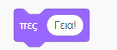 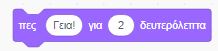 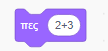 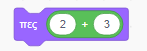 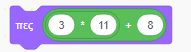 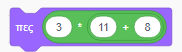 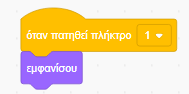 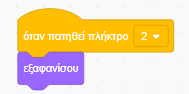 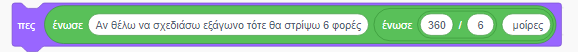 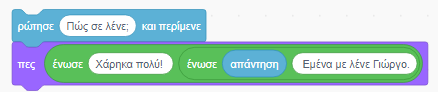 